NOWY PLAN LEKCJI - Plan lekcji od 17 maja 2021r.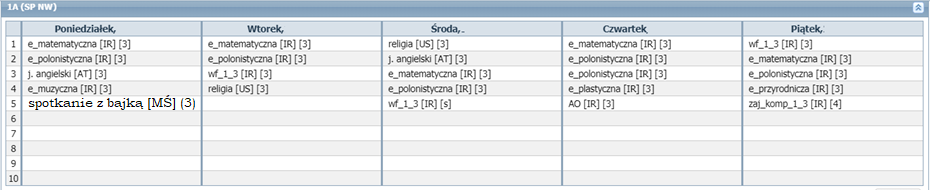 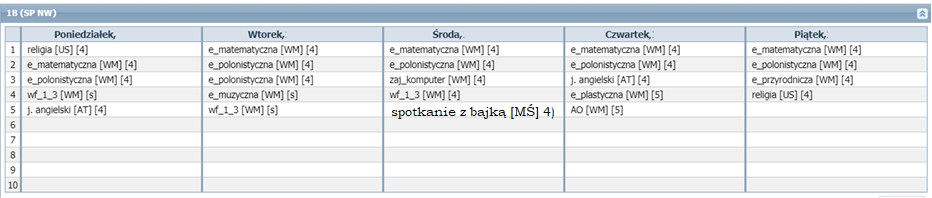 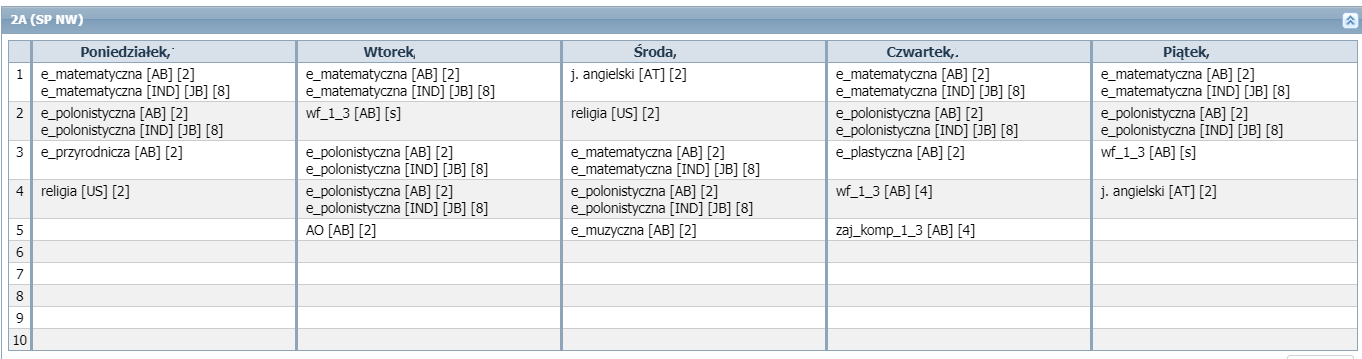 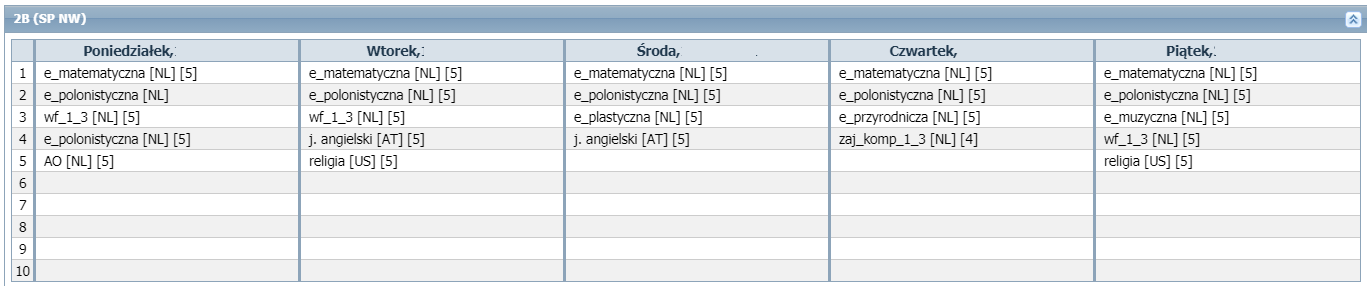 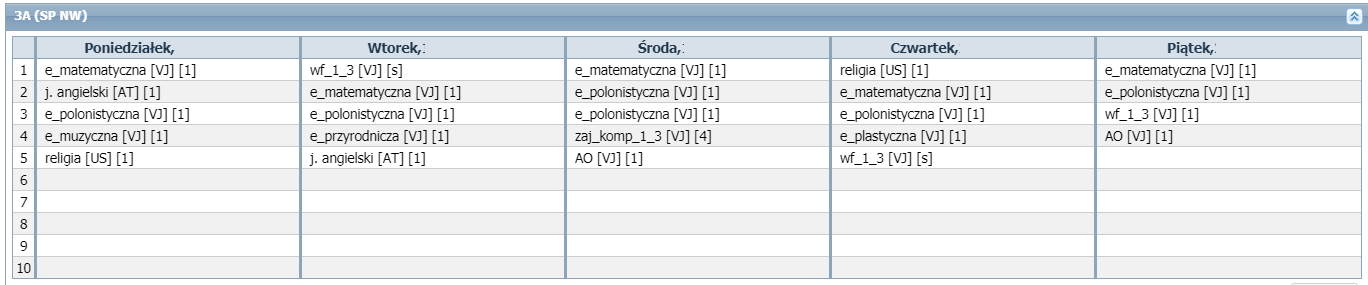 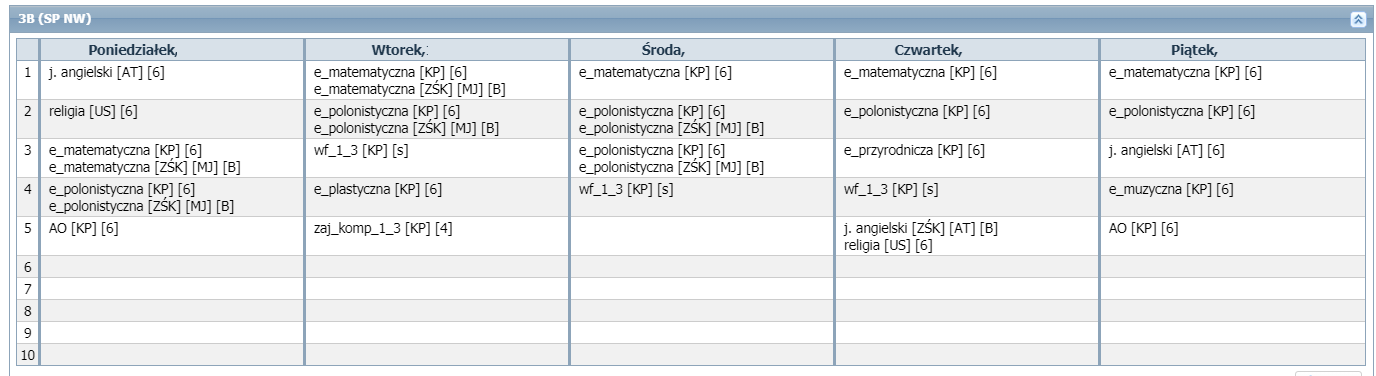 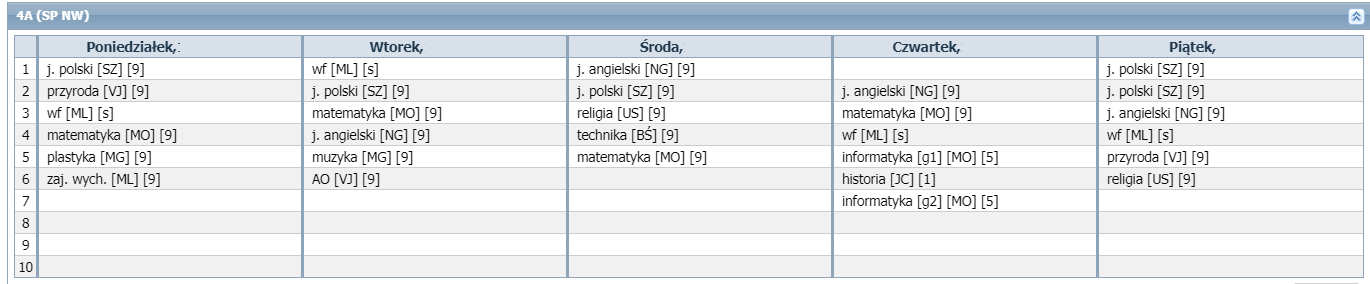 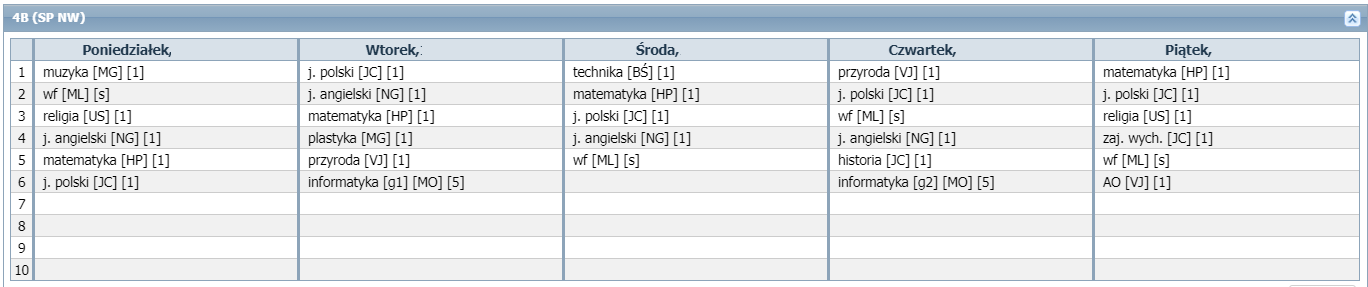 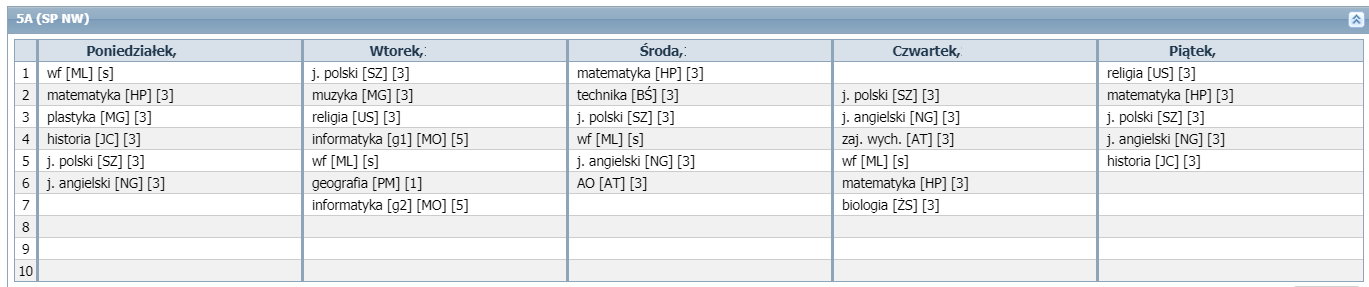 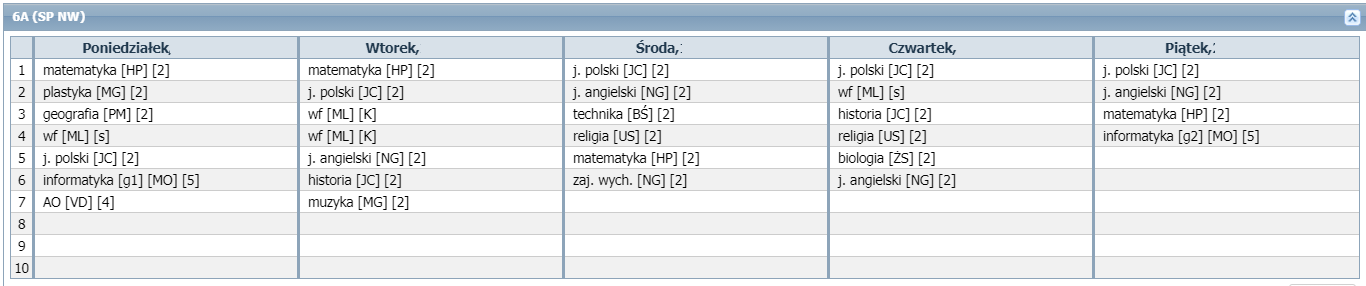 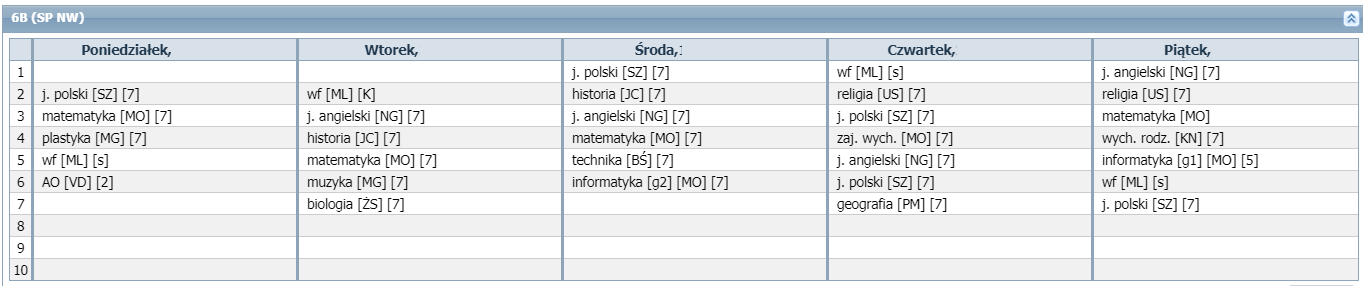 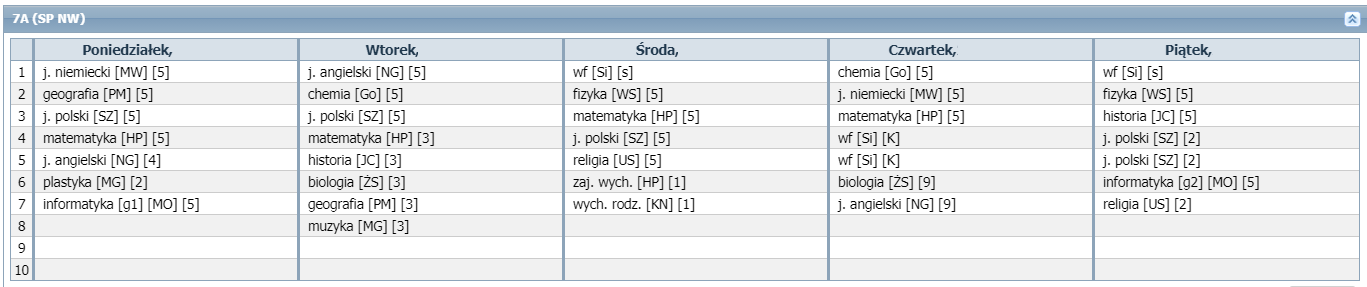 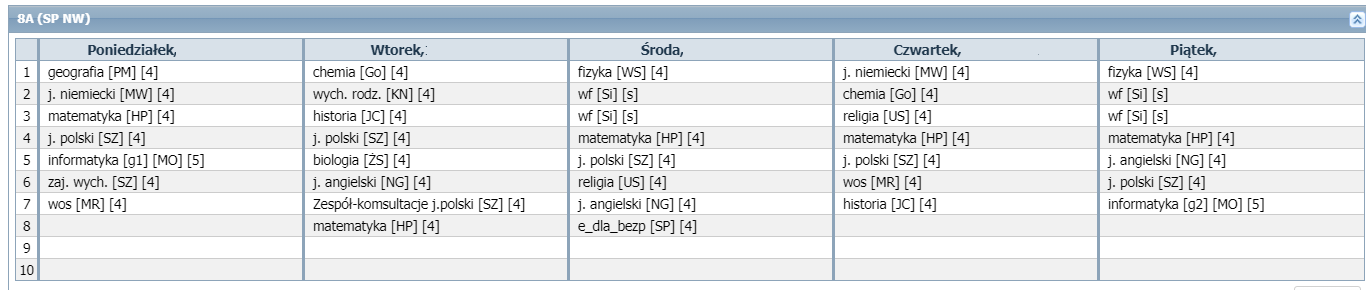 